Муниципальное бюджетное дошкольное образовательное учреждениедетский сад «Аленушка»Художественно-Эстетическое развитиеРисованиеТема: «Ягоды для снегиря»»Возрастная группа: Первая младшая группа 2-3 года.Воспитатель: Соломатина М.В.С.Бондари2022 годЦель : Формирование представлений о зимующей птице « снегире» , об особенностях его внешнего вида, питании.  Формировать умение рисовать красками. Воспитательные: - Воспитывать интерес к физическим упражнениям и совместным подвижным играм детей;
- Формировать познавательный интерес, доброжелательность, эмоциональную  отзывчивость;
- Бережное отношение к игрушкам; -Умение радоваться своим работам.Развивающие:- Развивать активность, самостоятельность, произвольность в подвижных играх;- Память, мышление;- Формировать умение общаться – откликаться на предложение общения;Образовательные:- Формировать представления о снегире, их внешнем виде, питании, особенностях образа жизниУчить различать и называть красный цветЗакреплять знания о форме предметов- Совершенствовать физические качества в подвижных играх;Виды детской деятельности: игровая, коммуникативная, продуктивная , двигательная, наблюдение.Работа над словарем: Стимулировать использование детьми в активной речи слов снегирь», «красная грудка», «клюёт ягоды», «рябинка» « угощение», маленькая, черная , крылышкиПриемы руководства деятельностью детей:- Подвижная игра;
- Художественное слово;- Речевые ситуации;Оборудование: наглядность с изображение снегиря, , гроздьев рябины, запись птиц, «снегирь», краски, салфетки по количеству детей.Предварительная работа:рассматривание альбома «Птицы», чтение рассказов, стихов о зимующих птицах: В. Бианки «Синичкин календарь», А.Яшин «Покормите птиц зимой», А. Барто «Скачет шустрая синичка»; проведение дидактических и подвижных игр: «Угадай по описанию», «Что за птица?», «Воробушки и автомобиль.Ход ООД:Воспитатель -  Ребята, скажите, пожалуйста, сейчас на улице холодно? (Ответы) - Да, на улице зима, холодно.  Кругом лежит снег, на деревьях и на земле.  Нам с вами хорошо, мы можем зайти с улицы домой и погреться, а вот птичкам приходится очень тяжело. Они же живут на улице, и нет зимой ни крошек, ни зернышек. С большим трудом птички находят себе еду.- Ой, ребята, послушайте, Слышите? Кто – то поет, что это за птица такая удивительная!!!(осматриваем группу и ищем глазами , кто же поет) Ребята, это к нам прилетел?(заранее сажаю игрушечную птицу на окно) Снегирь!!! (беру игрушку в руки)) Давайте повторим, Снегирь!!!Правильно, это снегирь!!!!Воспитатель: Давайте  рассмотрим  снегиря  (дети рассматривают с воспитателем снегиря).Снегирь –какая  нарядная птица.Воспитатель: Посмотрите голова у снегиря черная, маленькая, круглая. Какая голова у снегиря ? (опрашиваю детей)У  снегиря  есть хвост, крылья. (повторяем)Какого цвета хвост?А крылья?Спинка голубовато –серая Грудка у снегиря яркая, красная, красивая._(повторяем  яркая, красная, красивая).Посмотрите, какой  у него клювик , он короткий, толстый, черного цвета.Клювик какого цвета? (черного) Опять опрашиваю  Снегири очень дружные птицы, поэтому летают они чаще всего стайкой.Как, вы думаете, что такое стайка ( ответ детей) Стайка - это много птиц, которые летают вместе. Давайте повторим  стайкой.- Ребята, а вам не кажется, что наш снегирь очень грустный?  (Ответы детей)А давайте, мы с ним поиграем(ответы детей).  Сейчас , мы с вами превратимся в стайку птичек и поиграем с нашим снегирем. 3. Физкультминутка «СНЕГИРИ»Вот на ветках посмотри, (Руками хлопают себя по бокам)В красных майках снегири. (Показывают грудки)Распустили перышки, (Руки слегка в стороны)Греются на солнышке. (Шевелят пальчиками)Головой вертят, вертят, (Повороты головой вправо, влево)Улететь они хотят. (Бегут по кругу, взмахивая руками)Кыш! Кыш!  Полетели!!!И за столы присели!!!Основная часть( когда сели за столы , достаю иллюстрацию снегиря на рябине и готовлю иллюстрацию дерева рябины)Воспитатель: Ребята, зимой можно увидеть снегирей на дереве с вот такими ягодами (показываю картинку снегиря с рябиной) Кто знает, как они называются эти ягодки? (Ответы детей)Конечно, это их любимое лакомство, они любят ягодки рябины, достает из них зернышки своим сильным клювом, а саму ягодку выкидывает на землю.Посмотрите, пожалуйста на дерево с рябиной.(показываю иллюстрацию дерева рябины). Посмотрите, пожалуйста,  на эти ягодки, какого они цвета? (красного)( Какую они имеют форму? (они круглые)- Правильно, ребята. На веточке рябины много-много маленьких круглых красных ягод и это его любимое лакомство.Скажите, пожалуйста, какое любимое лакомство снегиря.( Ответы детей)Дети,  а давайте и мы с вами для нашего гостя приготовим вкусное угощение ? (Дети отвечают)Ведь снегирь, наш гость, а гостей принято угощать .Верно, ребята? (ответы)Вот и замечательно!!!Но сначала, мы немножко разомнем наши пальчики.                Пальчиковая игра  «Сел на ветку снегирек»                                                   Сел на ветку снегирек, (  Попрыгать» ладошками по плечам.)            Брызнул дождик (Потрясти кистями рук перед собой.             Он промок. ( Обхватить себя руками и слегка «подрожать», как от холода.)             Ветерок, подуй слегка, ( Поднять руки вверх и покачать ими)             Обсуши нам снегиря       (Помахать руками – «крылышками)                      Итак, ребята, а теперь мы  с вами приступим к приготовлению нашего угощения для снегиря.Мы сейчас с вами нарисуем ягоды для наших снегирей.какого цвета нам нужно взять краску?(красную)- Посмотрите, как я сейчас буду рисовать эти ягодки.  Показ воспитателя.-Вот так , вот какое красивое и наверняка вкусное угощение для птичек  получается. -А теперь и вы нарисуйте угощение для птичек. Не забывайте вытирать ручки салфеточкой. ( в процессе работы контролировать правильность держать кисть) 3. РефлексияИтак, ребятки, для кого же мы нарисовали столько ягодок ? (для снегиря)Давайте повторим – снегирь - Какие вы молодцы, помогли птичкам. -Посмотрите, как рад снегирь нашему угощению(воспитатель читает стихотворение и обыгрывает).Прилетела птичка на мое окно.Поклевала птичка просо и пшено.Наклонила голову,  дарит мне свой взгляд.За нашу заботу «спасибо» говорит.- Посмотрите, сколько ягодок у нас теперь! Всем хватит!Наш снегирь говорит, что следующей зимой, он снова прилетит к нам в гости, ведь скоро зима закончится и наступит весна и наш снегирь полетит в другие края, путешествовать.- Ребятки наше занятие окончено.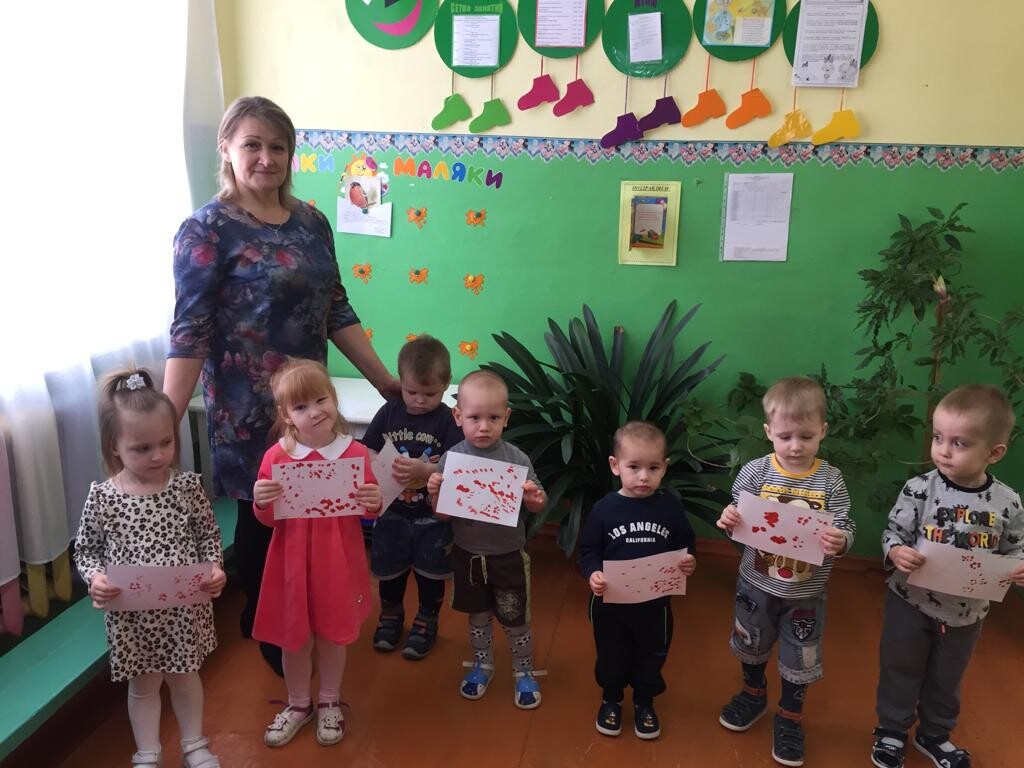 